Thesis Submission Masters of Science ProgramName of Student:Thesis Title:Academic Advisor:Academic Advisor Signature:If you were to grade this thesis, what grade would be assigned? Comments by Academic Advisor: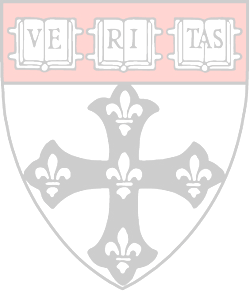 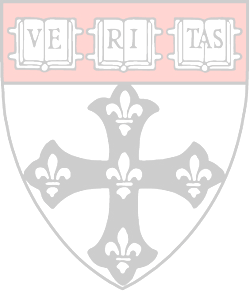 *Thesis Advisor Signature*Comments by Thesis Advisor:Once signed and completed, please submit this form along with your written thesis to the SM2 Epidemiology Thesis Canvas Site: https://canvas.harvard.edu/courses/57215* To be completed ONLY if your thesis advisor differs from your academic advisor. Leave blank if your academic advisor also serves as your thesis advisor.